Пирожное «Маковое поле»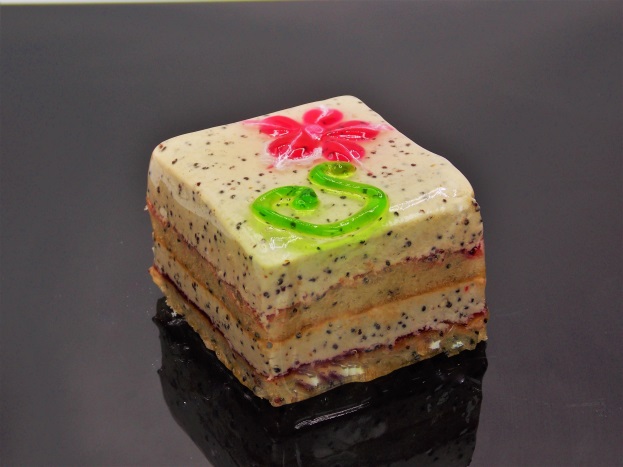 Сводная рецептураМаковый бисквитМаковый муссНаименование продуктаКоличество, в граммахПриготовлениеМаковый бисквит380Муссом прослоить бисквиты, затем заморозить. Нарезать заготовку кубиками необходимого размера. Потом подогреть  холодный Нейтральный гель  до температуры 40-45 градусов и залить пирожные.Конфитюр «Деликатесный» К Брусничный100Муссом прослоить бисквиты, затем заморозить. Нарезать заготовку кубиками необходимого размера. Потом подогреть  холодный Нейтральный гель  до температуры 40-45 градусов и залить пирожные.Маковый мусс380Муссом прослоить бисквиты, затем заморозить. Нарезать заготовку кубиками необходимого размера. Потом подогреть  холодный Нейтральный гель  до температуры 40-45 градусов и залить пирожные.Гель холодного нанесения «Бостон» нейтральный, со вкусом Малины и Киви150Муссом прослоить бисквиты, затем заморозить. Нарезать заготовку кубиками необходимого размера. Потом подогреть  холодный Нейтральный гель  до температуры 40-45 градусов и залить пирожные.ИтогоМуссом прослоить бисквиты, затем заморозить. Нарезать заготовку кубиками необходимого размера. Потом подогреть  холодный Нейтральный гель  до температуры 40-45 градусов и залить пирожные.Наименование продуктаКоличество, в граммахПриготовлениеСмесь сухая для маффинов «Фа Маффин» Маковый50Смешать все ингредиенты в миксере с помощью лопатки на медленной скорости в течение 4-6 минут. Выпекать пластами по 0,3 см 175 градусов 6 минут.Вода питьевая60Смешать все ингредиенты в миксере с помощью лопатки на медленной скорости в течение 4-6 минут. Выпекать пластами по 0,3 см 175 градусов 6 минут.Масло растительное60Смешать все ингредиенты в миксере с помощью лопатки на медленной скорости в течение 4-6 минут. Выпекать пластами по 0,3 см 175 градусов 6 минут.Мука пшен в/с70Смешать все ингредиенты в миксере с помощью лопатки на медленной скорости в течение 4-6 минут. Выпекать пластами по 0,3 см 175 градусов 6 минут.Яйцо куриное 60Смешать все ингредиенты в миксере с помощью лопатки на медленной скорости в течение 4-6 минут. Выпекать пластами по 0,3 см 175 градусов 6 минут.Сахар-песок80Смешать все ингредиенты в миксере с помощью лопатки на медленной скорости в течение 4-6 минут. Выпекать пластами по 0,3 см 175 градусов 6 минут.Итого380Смешать все ингредиенты в миксере с помощью лопатки на медленной скорости в течение 4-6 минут. Выпекать пластами по 0,3 см 175 градусов 6 минут.Наименование продуктаКоличество, в граммахПриготовлениеСмесь сухая для суфле и муссов «Фа Фонд со вкусом Сметаны»50Сухую смесь «Фа-Фонд» залить водой комнатной температуры и хорошо перемешать. Холодные растительные взбить и соединить с разведенным Фондом. Начинку «Твист» соединить с получившимся муссом.Вода питьевая60Сухую смесь «Фа-Фонд» залить водой комнатной температуры и хорошо перемешать. Холодные растительные взбить и соединить с разведенным Фондом. Начинку «Твист» соединить с получившимся муссом.Крем для взбивания «Фантазия» на растительных жирах 27% 170Сухую смесь «Фа-Фонд» залить водой комнатной температуры и хорошо перемешать. Холодные растительные взбить и соединить с разведенным Фондом. Начинку «Твист» соединить с получившимся муссом.Начинка «Твист» маковая Экстра100Сухую смесь «Фа-Фонд» залить водой комнатной температуры и хорошо перемешать. Холодные растительные взбить и соединить с разведенным Фондом. Начинку «Твист» соединить с получившимся муссом.Итого380Сухую смесь «Фа-Фонд» залить водой комнатной температуры и хорошо перемешать. Холодные растительные взбить и соединить с разведенным Фондом. Начинку «Твист» соединить с получившимся муссом.